проект                                                                                                     от января  2019 годаР Е Ш Е Н И Е Собрания депутатов муниципального образования«Шиньшинское сельское поселение»О внесении изменений в Правила благоустройства в  муниципальном образовании «Шиньшинское сельское поселение».Руководствуясь Федеральным законом от 29 декабря 2017 года №463-ФЗ "О внесении изменений в Федеральный закон об общих принципах организации местного самоуправления  в  Российской Федерации и отдельные законодательные акты Российской Федерации ",Собрание депутатов муниципального образования «Шиньшинское сельское поселение» РЕШАЕТ:        1.Внести в Правила благоустройства в муниципальном образовании «Шиньшинское сельское поселение», утвержденное решением Собрания депутатов муниципального образования «Шиньшинское сельское поселение» от 03.10.2017 года № 111 (далее – Правила) следующие изменения:1.1.В подпункте "а" пункта 2 части 5.2 статьи 5  после слов " покос сорных и карантинных трав," дополнить словами"прежде всего- с растениями ,представляющими угрозу для жизни и здоровья граждан(в числе которых -борщевик Сосновского)"2. Настоящее решение обнародовать в установленном порядке.3. Решение вступает в силу с момента его подписания.Глава муниципального образования«Шиньшинское сельское поселение»,председатель Собрания депутатов                                                    Р.НиколаеваШенше ял кундем»муниципальный образованийын депутатше- влакын  Погынжо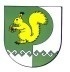 Собрание депутатовмуниципального образования«Шиньшинское сельское поселение»425 154 Морко район.Шенше ял, Петров  урем, 1вТелефон-влак: 9-61-97425 154, Моркинский район,село Шиньша, ул.Петрова, 1вТелефоны: 9-61-97